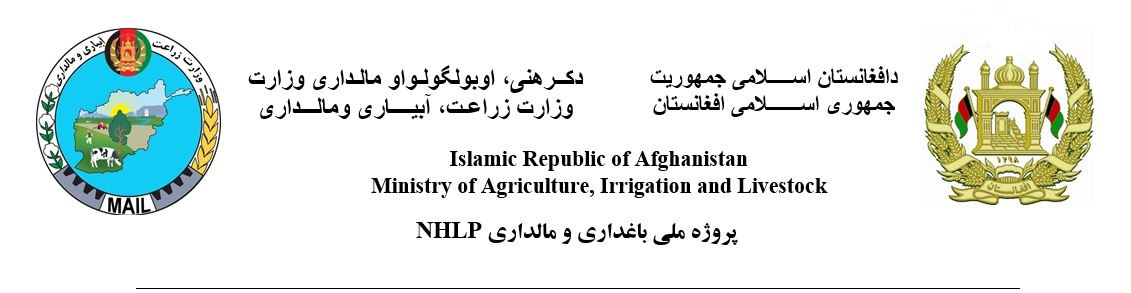 فورم سروی خشک کن خورشیدیاسم درخواست کننده:_____________________   ولایت:_______________   ولسوالی: ________________   قریه: ___________آیا درخواست کننده دارای حد اقل 1جریب باغ میباشد ؟  بلی -------   نخیر --------آیا درخواست کننده دارای حد اقل 0.1 جریب زمین میباشد تا این خشک کن را در آن نصب نماید؟بلی -------   نخیر --------آیا زمین مالکیت خود شخص میباشد؟ بلی -------   نخیر -------- (درصورتیکه زمین مکلیت شخص نباشد واجد شرایط نیست)آیا بالای زمین کدام دعوا وجود دارد؟ بلی -------   نخیر -------- (درصورتیکه زمین دعوایی باشد واجد شرایط نیست)آیا درخواست کننده متعهد به انجام کار نصب این خشک کن ها در مدت کمتر از 2 ماه میباشد؟بلی -------   نخیر --------نوت: این خشک کن ها اکثرا در جاهاییکه تولید زردآلو و سبزیجاتی چون بادنجان رومی، بادنجان سیاه، مرچ وغیره زیاد باشد باید اولیت داده شود.نتیجه کلی سروی: آیا ساحه سروی شده تمام معیارات وزارت محترم زراعت را تکمیل نموده و واجد شرایط برای اعمار پروژه متذکره میباشد؟ بلی ------- نخیر --------- کارمند ترویج NHLPمدیر خدمات زراعتی ولسوالیولسوال صاحبمسول و هماهنگ کننده ولایتی NHLPریس محترم زراعت، آبیاری و مالداریمحل امضا.محل امضا.محل امضا.محل امضا.محل امضا.